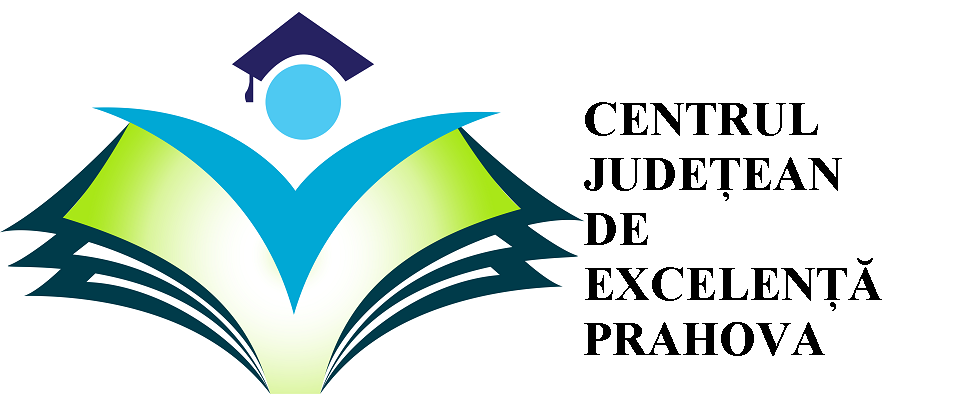 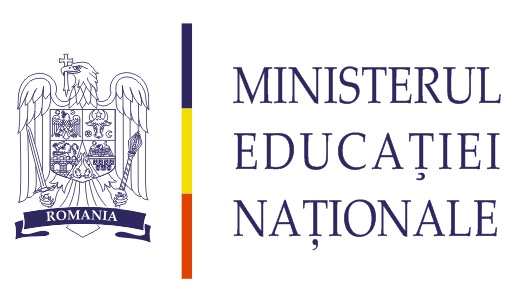 PLANIFICAREA ACTIVITĂȚILOR PENTRU PREGĂTIREA ELEVILOR CAPABILI DE PERFORMANŢĂDISCIPLINA CHIMIECLASA A IX-AAN ŞCOLAR 2014-2015CONŢINUTURINr.crtTema activităţiiDataOraLoc de desfăşurareProfesorTestare în vederea selecţiei elevilor13.12.20149 -13C. N. „Mihai Viteazul”Argeșanu CarmenConstantin Maria CristinaMorcovescu MihaelaSoluţii. Dizolvarea. Solubilitatea substanţelor.Exerciţii şi probleme aplicativeConcentraţia soluţiilor. Modalităţi de exprimare a concentraţiei soluţiilor10.01.20159 -13C. N. „Nichita Stănescu”Morcovescu Mihaela Cristalizarea. CristalohidraţiConcentraţia soluţiilor. Exerciţii şi probleme aplicative 17.01.20159 -13C. N. „Nichita Stănescu”Constantin Maria CristinaLegătura ionică.Legătura covalentă. Hibridizarea. Geometria moleculelor.Legătura covalentă coordinativă. Combinaţii complexe.Legături intermoleculare.31.01.20159 -13C. N. „Nichita Stănescu”Constantin Maria Cristina Sistemul periodic. Variaţia proprietăţilor elementelor în sistemul periodic.Metalele de tip s şi compuşii acestora.Metalele de tip p şi compuşii acestora.Metalele de tip d şi compuşii acestora 4.02.20159 -13C. N. „Nichita Stănescu”Argeșanu Carmen Nemetale şi compuşii acestora.Acidul sulfuric. Acidul azotic.Exerciţii şi probleme aplicative4.02.20159 -13C. N. „Nichita Stănescu”Argeșanu CarmenStarea solidă. Reţele cristaline. Exerciţii şi probleme aplicativeStarea gazoasă. Legile gazelor. Exerciţii şi probleme aplicative6.02.20159 -13C. N. „Nichita Stănescu”Morcovescu MihaelaEchilibrul chimic. Exerciţii şi probleme aplicative.Echilibre acido-bazice. Produsul ionic al apei.  Ka, Kb , pH-ul soluţiilor apoase de acizi şi baze.14.02.20159 -13C. N. „Nichita Stănescu”Morcovescu MihaelaReacții redox și aplicații practice ale acestora.Exerciţii şi probleme aplicative28.02.20159 -13C. N. „Nichita Stănescu”Morcovescu MihaelaIdentificarea cationilor şi anionilor.14.03.20159 -13C. N. „Nichita Stănescu”Argeșanu CarmenTitrări acido-bazice.21.03.20159 -13C. N. „Nichita Stănescu”Constantin Maria CristinaTest de evaluare finală28.03.20159 -13C. N. „Nichita Stănescu”Argeșanu Carmen sauConstantin Maria Cristina